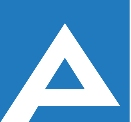 Agenţia Naţională pentru Ocuparea Forţei de MuncăCOMISIA DE CONCURS Lista candidaţilor care au promovat concursul pentru ocuparea funcţiei publice vacanteSpecialist principal în serviciul juridicNr. d/oNume, PrenumeLocul pe care s-a plasat candidatul1.Baluțel GheorgheI